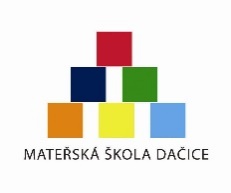        Mateřská škola Dačice, Bratrská 177/I, 380 01 DačiceŽÁDOST O PŘIJETÍ DÍTĚTE K PŘEDŠKOLNÍMU VZDĚLÁVÁNÍškolní rok 2024/2025         Ředitel školy:   Mgr. Hana Švarcová         Mateřská škola Dačice, Bratrská 177/I, 380 01 DačiceZÁKONNÝ ZÁSTUPCE DÍTĚTETomuto zákonnému zástupci budou předávány nebo zasílány veškeré písemnosti   ANO   NE Jiné kontaktní údaje pro zasílání písemností (jméno, příjmení, adresa) …………………………………………………………………………………………………ŽÁDÁM O PŘIJETÍ DÍTĚTE:k předškolnímu vzdělávání od 1.9.2024 do Mateřské školy Dačice, Bratrská 177/I, pracoviště:MŠ   ………………………………MŠ   ………………………………Souhlasím s umístěním dítěte na kterékoliv jiné pracoviště:        ANO        NETyp docházky:       celodenní                povinná předškolní               omezená Sourozenci docházející do MŠ Dačice:Jméno a příjmení                               datum narození                          pracoviště MŠ Dačice……………………………………………………………………………………………………………………………………………………………………………………………………Odůvodnění žádosti:……………………………………………………………………………………………………………………………………………………………………………Bereme na vědomí, že v případě uvedení nepravdivých nebo neúplných údajů může správní orgán původní rozhodnutí zrušit a rozhodnout ve věci znovu.PROHLÁŠENÍ ZÁKONNÉHO ZÁSTUPCE  Beru na vědomí, že v souladu s § 36 odst. 3 zákona 500/2004 Sb., o správním řízení (správní řád), v platném znění, mám jako zákonný zástupce svého dítěte možnost se ještě před vydáním rozhodnutí ve věci přijímacího řízení k předškolnímu vzdělávání v MŠ vyjádřit k podkladům rozhodnutí.Beru na vědomí, že seznámit se s podklady pro rozhodnutí a vyjádřit se k nim je možné v budově MŠ Bratrská, Dačice po celou dobu řízení po telefonické domluvě s ředitelkou školy. Byl jsem poučen o svých právech ve správním řízení, ve smyslu příslušných ustanovení zákona č. 500/2004 Sb., o správním řízení (správní řád) v platném znění, zejména o možnosti nahlížet do spisu.Ochrana osobních údajůŠkola zpracovává osobní údaje v souladu s Nařízením Evropského parlamentu a rady (EU) 2016/679 o ochraně fyzických osob v souvislosti se zpracováním osobních údajů a o volném pohybu těchto údajů a o zrušení směrnice 95/46/ES (GDPR) a dále v souladu se zákonem č. 110/2019 Sb., o zpracování osobních údajů, v platném znění.V této žádosti uvedené osobní údaje nebudou automatizovaně zpracovávány, profilovány ani předávány do třetích zemí. Osobní údaje budou zpracovávány na základě zákonných povinností školy za účelem vyřízení žádosti a mohou být poskytovány pouze oprávněným osobám školy, nebo kontrolním orgánům. V případě přijetí dítěte budou zpracovávány po dobu docházky dítěte do mateřské školy a následně archivovány dle Spisového řádu školy. Bližší informace o zpracování osobních údajů školou a Vašich právech jsou uvedeny na internetových stránkách školy www.msdacice.cz V Dačicích dne…………………….                                                                                     ………………………………….                                                                                          podpis zákonného zástupce dítěte Přílohy:Doporučení příslušného školského poradenského zařízení (v případě zdravotního postižení dítěte)Doporučení odborného lékaře (v případě zdravotního postižení dítěte)Potvrzení o očkování dítěte pro účely přijetí do MŠ s vyjádřením lékaře o zdravotním stavu dítěte, včetně dokladu potvrzujícího, že se dítě podrobilo stanovenému pravidelnému očkování, případně doklad, že je proti nákaze imunní nebo, že se nemůže očkování podrobit pro trvalou kontraindikaci a to podle ustanovení §50 zákona č.258/2000 Sb., o ochraně veřejného zdraví a změně některých souvisejících zákonů (nevztahuje se na dítě, které se hlásí k povinnému předškRegistrační číslo:Jméno a příjmení: Jméno a příjmení: Kontaktní telefon:Místo trvalého bydliště: Email:Email:Jméno a příjmení: Datum narození:Trvalý pobyt:Trvalý pobyt: